Do You Love Me?Berry Gordy, Jr. 1962 (as recorded by The Contours)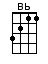 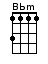 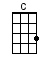 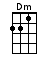 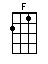 < ~[F]~ means tremolo on the F chord, etc. >INTRO:  < spoken >~[F]~ You broke my heart ~[Bb]~ ‘cos I couldn’t dance~[C]~ You didn’t even want me around~[Dm]~ And now I’m [C]  back... to let you know, I can really shake ‘em downLEADER:  / 1 2 3 4 /[C]  [C]  [C] Do you [F] love me? (I can [Bb] really [C] move)Do you [F] love me? (I’m [Bb] in the [C] groove)Now do you [F] love me? ([Bb] Do you [C] love me)[Bb] Now that [Bbm] I can [C] dance… ([C] dance… [C] dance…) [C] Watch me now, hey![F] (Work, work) Ah [Bb] work it out [C] baby[F] (Work, work) Well you’re [Bb] drivin’ me [C] crazy[F] (Work, work) With just a [Bb] little bit of [C] soul now[F]  (Work)  < tap tap…tap /…tap tap …tap >BRIDGE:I can [F] mash potato (I can [Bb] mash po-[C]tato)And I can [F] do the twist (I can [Bb] do the [C] twist)Now [F] tell me baby ([Bb] Tell me [C] baby)Do you [F] like it like this? (Do you [Bb] like it like [C] this)[C] Tell me [C] tell me [C] tell me [C]   < tap tap >Do you [F] love me? ([Bb] Do you [C] love me?)Now do you [F] love me? ([Bb] Do you [C] love me?)Now do you [F] love me? ([Bb] Do you [C] love me?)[Bb] Now that [Bbm] I can [C] dance… ([C] dance… [C] dance…) [C] Watch me now, hey![F] (Work, work) Aa-[Bb]ah shake it [C] up shake it[F] (Work, work) Ah [Bb] shake ‘em shake ‘em [C] down[F] (Work, work) Ah a [Bb] little bit of [C] soul now[F]  (Work)  < tap tap…tap /…tap tap…tap / >[F] (Work, work) Ah [Bb] work it out [C] baby[F] (Work, work) Well you’re [Bb] drivin’ me [C] crazy[F] (Work, work) Ah [Bb] don’t you get [C] lazy[F]  (Work)  < tap tap…tap /…tap tap…tap >BRIDGE:I can [F] mash potato (I can [Bb] mash po-[C]tato)And I can [F] do the twist (I can [Bb] do the [C] twist)Now [F] tell me baby ([Bb] Tell me [C] baby)Do you [F] like it like this? (Do you [Bb] like it like [C] this)[C] Tell me [C] tell me [C] tell me [C]   <tap tap>Do you [F] love me? ([Bb] Do you [C] love me?)Now do you [F] love me? ([Bb] Do you [C] love me?)Now do you [F] love me? ([Bb] Do you [C] love me?)[Bb] Now that [Bbm] I can [C] dance… ([C] dance… [C] dance…) [C] Watch me now, hey![F] (Work, work) Aa-[Bb]ah shake it [C] up shake it[F] (Work, work) Ah [Bb] shake ‘em shake ‘em [C] down[F] (Work, work) Ah a [Bb] little bit of [C] soul now[F]  (Work)  < tap tap…tap /…tap tap…tap / >[F] (Work, work) Ah [Bb] work it out [C] baby[F] (Work, work) Well you’re [Bb] drivin’ me [C] crazy[F] (Work, work) Ah [Bb] don’t you get [C] lazy[F]  Work!www.bytownukulele.ca